PROLOGE –Helena comes out to talk to the audience. Audience cannot see her face. Behind her is this Video:https://youtu.be/fNw3NCvXS5U                                                                            HELENAI am a ghost. It has been over a 100 years since my children were born. 
They are ghosts as well. You might find me wandering about the novels 
of Henry James, Wallace Stegner & Mary Hallock Foote. And through the 
poems of my Richard and Helen Hunt Jackson. You might find me in art 
museums, in works by Winslow Homer, August Saint-Gardens, and Cecilia 
Beaux. There are others. My artwork has almost vanished from the earth. 
Richard’s first book of poetry was mine to design and decorate. I wander 
through everyone’s biographies. I kept all their letters. And I took their 
hands and comforted every one of them. Stage goes dark.ACT ONE: Open dark stage:Spotlight. Henry James enters, he is middle-aged, pot-bellied, clean shaven, in a dark suit, very proper looking English gentleman with an American accent.                                                                             	HENRYHello, I’m Henry James. You might have heard of me. I wrote 
a lot of famous novels. You’ve probably seen the movie versions. 
Stories of well-to-do Americans in Europe and America in the 
late 19th century. Lots of pretty heroines in nice dresses. Always
innocent. Scoundrels always lurking about.  This is about one of
my childhood friends, Helena and a little about my cousin Minnie.
We were all in Newport as teenagers. They knew who I was, even
then.Lights go up. Setting is park, with grass and trees and bushes (or something to represent that on a minimal level.)  Opening song the girls perform “Huckleberry Hunting” with Helena and Minnie chasing
each other around the stage, singing and acting out the lyrics. There is a teenage boy following after 
them, lurking.                                                                                HELENA & MINNIE
                                                                       sing “Huckleberry Hunting”                                                                                              DUET
Oh, them girls and the girls went a-huckleberry hunting,
To me way aye aye aye yay!
Oh them girls and the girls went a-huckleberry hunting,
And sing high-low, my Ranzo Ray!
                                                   MINNIE
Then a little girl ran off, and a little girl ran after,
To me way aye aye aye yay!
                                                   HELENA
And the little girl fell down and she saw her little garter.
And sing high-low, my Ranzo Ray!
                                                   MINNIE
She said, I'll be your beau if you'll let me be your lover,
To me way aye aye aye yay!
                                                   HELENA
But the little girl said "No, for my sweetheart's Jilly Miller."
And sing high-low, my Ranzo Ray!
                                                   MINNIE
And she put her on her knee and kissed her good and proper
To me way aye aye aye yay!

                                                   HELENA
She kissed her back again and she didn’t try to stop her
And sing high-low, my Ranzo Ray!
                                                   MINNIE
And then she put her arm all about her waspy waist
To me way aye aye aye yay!
                                                   HELENA
And she said young lady you are in a great haste
And sing high-low, my Ranzo Ray!
                                                   MINNIE
And she put her hand upon her knee
To me way aye aye aye yay!
                                                   HELENA
And she said young lady you’re a bit too free
And sing high-low, my Ranzo Ray!
                                                   MINNIE
And she put her hand yet higher still
To me way aye aye aye yay!
                                                   HELENA
And she said young lady that is really quite a thrill
And sing high-low, my Ranzo Ray!
                                                    DUET
Oh, them girls and the girls went a-huckleberry hunting,
To me way aye aye aye yay!
Oh them girls and the girls went a-huckleberry hunting,
And sing high-low, my Ranzo Ray!

https://www.the-best-of-friends.com/huckleberry-hunting/After the song, they rest on a blanket. Young Henry lying with his head in Helena’s lap.	HELENA
                             You need my bonnet to shade your face from the sun.                                                                                HENRY
                              I couldn’t. I wouldn’t dare.                                                             HELENA
(To Minnie) So I would get to study art and you can come visit 
                               whenever you want.                                                                  MINNIE
                             Uncle Henry is talking about moving us all to Boston.
               
                                                                                HELENA
                             Damn! (To Henry.) Is this true?                                                                  HENRY
                             The entire family.                                                                  HELENA
                             We are probably too young to get married. I can’t possibly be separated from you.                                                                  MINNIE
                             If it was even legal. And neither of us have a dime. We can’t even run off  
                             and change our names.                                                                                                                   HELENA
                             Shall we meet in Paris afterward? I’m sure it would all be just fine there.                                                                                 MINNIE
                             Yes, an artist’s garret near Notre Dame. The crème glacée is the best there. The scene freezes. Old Henry returns as narrator.                                                                                 HENRY
                              Both families were intent on separating them. They were brought home from
                              boarding school because of their “new” marriage. Minnie had cut off all of her
                              hair to be the boy. She had such gorgeous hair! Helena went off the New York City to start Art School. Minnie went with us to      
 Boston and developed consumption. The rest of her short life was spent in 
 coughing up blood. They tried to write, but Minnie’s sister intercepted all of 
 the letters and destroyed them.   Image of Minnie lying in sick bed appears.                                                                                                                  HENRY & HELENA
                                                                           Sing “She Died Today”                                                  HENRY
She died today
I’m sorry but she just went away.
There was nothing we could do. 
Her sister said, she blessed us all and wished us well
I wanted to tell her to go to hell
She had cut us off from the best of the best
                                                  DUET
We were joyous for a bit
Us two girls and our half girl
We were all in a whirl
So happy to be free and young.

                                               HELENA
Thanks for telling me
You know we were the best of the best
You were always one of us 
Though you blushed more and rolled your eyes more
We were what we wanted to be
Despite all the rest that never understood 
                                               DUET
We were joyous for a bit
Us two girls and our half girl
We were all in a whirl
So happy to be free and young.
                                               DUET
We weren’t allowed in
We weren’t even friends at the end
We were the ones that had to be kept away 
We were to blame, we weren’t ever gonna be the same
We were the strange ones 
That had given her the consumption.
                                                DUET
We were joyous for a bit
Us two girls and our half girl
We were all in a whirl
So happy to be free and young.
		https://www.the-best-of-friends.com/she-died-today/ACT ONE, SCENE TWO: Helena and Molly enter as art students and hug when they meet and then walk together arm in arm with their satchels through a NYC street.                                                                               MOLLY
                             And then Helena dawned on my nineteenth year like a rose pink 
                             winter sunrise, in the bare halls of Cooper, sweet and cold after 
                             her walk up from the ferry. Staten Island was her home; an aunt had 
                             taken me in on Long Island and I crossed by an uptown ferry and walked 
                             down. Her people belonged to the aristocracy of New York. Her father
                             was Commodore De Kay, who sailed to feed the starving Irish.
                             My people belonged to nothing except the Society of Friends. 
                             She had spent her childhood abroad and spoke three languages. 
                             I misspoke only one.Helena and Molly enter The Tenth Street Studio Building and go to a wooden bench in a hallway. Helena looks at her watch.                                                                                HELENA
                             Mr. La Farge was living in Newport. His wife and children are still there, 
                             I think. Henry James and his older brother took lessons with him. I wasn’t
                             old enough then. He has a studio here and in Boston now.                                                                                MOLLY
                             Thank you for including me.
Helena pecks her cheek. Winslow Homer approaches them. He is slightly older, with a bushy moustache and wears a straw hat and carries a cane.                                                                                WINSLOW
                             Ladies, how are you? Here for La Farge?                                                                                 MOLLY
                             We are students at Cooper Union, Mr. Homer. We’re here for lessons.	                                                                  WINSLOW
                             I understand he’s an excellent teacher.		                                                   MOLLY
                              I’m Mary Hallock and this is Helena De Kay. We both know who you are.
Winslow shakes hands with both girls and lingers with Helena’s hand. Helena pulls away.                                                                                HELENA
		I have to go.She turns and knocks on the nearby door and La Farge answers and escorts her in. ACT ONE, SCENE THREE – La Farge’s StudioHe hovers over her as she sits before an easel with charcoal                                                                                LA FARGE & HELENA
                                                                              Sing “La Farge’s Studio”                                                                                LA FARGE
                             You need to begin anew 
                             You are just a child
                             Draw your own drawing again
                             Fluidity is the true course 
                             Grace and a dainty touch 
                             After all you are female                         
                             Your fertility is the key
                                                                               HELENA 
                             Take your hands off me
                                                                                LA FARGE
                             You should draw pretty flowers 
                                                                                HELENA                                      
                             How dare you touch me
                                                                                LA FARGE
                             You should draw pretty children                                   
                                                                               HELENA
                             I came here to learn something
                                                                                LA FARGE
                             About warm and fuzzy things.  
                                                                                HELENA                                      
                             You are creepy beyond words
                                                                                LA FARGE
                             Up and down the city
                             To catch the dimming lights  
                             Of winter and summer air   
                              Finishing the  afternoon
                              Refinement of modelling
                              Descends from the skies                                
                                                                                HELENA
                              What does that even mean?                                                 
                                                                                LA FARGE
                              You won’t know till you give birth
                              You can’t know till you nurse
                              Until you are consumed
                              By motherhood and love
                              By slaving away at your role
                              After all you are female
                                                                                HELENA
                              Oh go fuck yourself silly!                              https://soundcloud.com/dan-mcnay-463398620/3-lafarge-classv1ACT ONE, SCENE FOUR - Back in the hallway. Helena exits the studio and Molly goes in. Helena is shaken, doesn’t know if she should warn her friend or not. Homer is still there in the hallway.                                                                               HELENA
                              You are still here.                                                                                WINSLOW
                              I went and came back. I’m on my way out again. My studio 
                              is upstairs. I know your brother, Charlie. If you would like 
                              to stop by for a lesson, you’d be more than welcome.                                                                                 HELENA
                              Thank you, but I may be done with private lessons.                                                                                WINSLOW
                              You mustn’t judge any of us by him. I hope to see you again.ACT ONE, SCENE FIVE - Helena and Molly are leaving a farmhouse behind with art supplies for sketching. And a picnic basket. It’s a bright summer day.                                                                                                                                                            MOLLY
                              Your mother and mine are getting along.                                                                                HELENA
                              This has been fun! You don’t mind going out for a faraway spot?
                      
                                                                                MOLLY
                              I’m tired of being quiet as a mouse. I know a spot that my father 
                              and his hands barely ever get to.The two girls lay out a blanket and immediately start making love. Their blouses are unbuttoning, skirts hiked up and hair falling down.                                                                                WINSLOW
                             (From far away.) Hello!                                                                                 HELENA
                              Oh my god! They pull apart and immediately start getting their clothing together.                                                                                 MOLLY
                              I invited him. I didn’t really think he would come. My mother
                              must have sent him up to look for us.ACT ONE, SCENE SIX -  Winslow is painting a portrait of Helena as she lies in a hammock reading a book. Mrs. De Kay, Helena’s mother, is painting a watercolor of Winslow as he paints.ACT ONE, SCENE SEVEN - Winslow with his satchel leaving the farmhouse. Waving goodbye to Helena and Molly and Mrs. De Kay on the front porch. 	                                                                  MRS. DE KAY
                             Well, he is such a remarkable man. This is such a feather
                             in your cap!
                                                                                HELENA
                             He doesn’t talk. I could barely get an entire sentence out of him.

                                                                                MOLLY
                             But he is brilliant!                                                                                HELENA 
                             You two can marry Winslow Homer!
                                                                                                                                            
                                                                                MRS. DE KAY
                             He is not interested in us, dear.
                                                                                          
                                                                                MOLLY
                             He is a member of the Academy. The hanging committee for
                             the Exposition all know him and who his friends are.
                                                                                     
                                                                                 HELENA
                             And if I reject him and he gets mad at me? Then what?ACT ONE, SCENE EIGHT - The farmhouse is dark. Helena comes in with a lantern to look at Winslow’s studies of her.                                                                                HELENA
                                                                        Sings “Is This Me?”Is this me?
Is this really me?
Why have you stolen me?
Why have you made me yours?               He followed us
                              Came with polite manners
                              Came with nothing to say
                              Followed us to the White Mountains
                              He was a genius, we all knew
                              His eyes shining like gold in the light
                              He saw everything
                              He saw me                              Is this me?
                              Is this really me?
                             Why have you stolen me?
                             Why have you made me yours?                                            He was a teacher
                                            With a brush he’d stroke the sun
                                            Say, did you see that?
                                            Yes, but I can’t do what you do
                                            He was a genius, we all knew
                                            He was in love but never spoke of it
                                            His moustache hid his lips
                                            Did he even smile?                               Is this me?
                              Is this really me?
                              Why have you stolen me?
                              Why have you made me yours?                                                   https://www.the-best-of-friends.com/is-this-me/                                                          Resources for Homer’s Paintings of Helena                               https://www.the-best-of-friends.com/helenarichard/pictures-of-helena/         
ACT ONE, SCENE NINE - Helena and Molly and Emma Beach with her parents Mr. & Mrs. Beach enter and sit down in the pew close to the church pulpit. Mrs. Beach is pregnant. This is Rev. Beecher’s church in Brooklyn. Helena has Molly’s ear but not Emma’s.                                                                                 HELENA
                             Emma and her mother used to summer in Newport
                              I was happy when I found her at Cooper Union in our class. 
                              You’ll love the house.                                                                                 MOLLY
                              She’s great fun.
                                                     
                                                                                HELENA
                             Reverend Beecher is an almost a permanent guest every 
                              evening. He uses Mr. Beach’s library. He’s close to Emma’s 
                              parents. But! He will drink and be obnoxious around the
                              girls at night. 
                                                      
                                                                                                                                                                MOLLY
                              Oh dear. With Emma as well? 
                                                     
                                                                                HELENA
                              She may the only one in the world that’s immune. She
                              calls him Grandpa. I’ve heard it said that there is always
                              at least one of his mistresses at every sermon he gives.
Rev. Beecher takes the pulpit.                                                                               REV. BEECHER
                                                                     Sings “Happy To Be Here”

                              My heart is full of what it’s seen
                              These woman, these kids
                              And all the dogs that have come and gone
                              There’s no thought left to be mean

                              So tell me about sad and sorrow
                              Tell me all of your pain and bother
                              I can give an ear and a smile
                              I won’t have to beg or borrow                              Can I show you my treasures
                              Here in my little velvet wallet
                              Semi-precious gems that glitter in the sun
                              All to make the pretty young girls smile                              All these jealous husbands
                              Whom have bored their wives to death
                              How do they think they can blame me
                               I will be kind to my last breath                               So come and see me preach
                               I do it oh so well and with oomph
                               I’ll save your soul and entertain you
                               Trials about my morality are such a pain

                                https://soundcloud.com/dan-mcnay-463398620/happy-to-be-here
                                                                                REV. BEECHER
                             (Acting interrupted.) Can someone show Mrs. Woodhull
                              to the door? Use some force if need be. Go home to your
                              convict husband! 

A woman from the pews gets up and goes back to the Mrs. Woodhull and welcomes her, shaking her hand.                                                                               MOLLY
                             Who is that?                                  

                                                                                EMMA
                              A lady that Grandpa had arrested and sent to jail for
                              writing about some affair he had.
                                             
ACT ONE, SCENE TEN – Molly and Helena are in bed together at the Beach house. They are interrupted by a knock on the door. Helena gathers herself together and goes to answer it, looking back to make sure Molly is composed.                                                                                EMMA
                             I’m sorry, but I saw that your light was still on. I wanted
                             to ask your opinion. Would you read this?Helena sits down with the handwritten pages. She looks at Emma.                                     EMMA
It’s written by my father. It seems to be a letter. I found it in 
his desk drawer when I went to get him some papers to look 
at while he was sick in bed. I don’t think it was mailed or 
given to anybody.

                                                   HELENA
 It’s not addressed to anyone.

                                                   EMMA
 I’m sure it was for Rev. Beecher.

                                                   HELENA
 About your mother?                                     EMMA
 Yes. Do you think it’s true?
         
                                                   HELENA
 I would put it back where you found it and not say anything
 to anyone. Do you think it’s true?
 
                                                   EMMA
Probably.
                                                                                ACT ONE, SCENE ELEVEN – We hear and hardly see Helena and Molly with Emma and others at the Beach house through a bright open doorway. The darkened room in front of us has a giant window overlooking the East River at sunset. Molly enters the room alone. Rev. Beecher follows her in. He is very drunk. He tries to grab her around the waist and she shoves him down on a couch where he passes out.                                                                                MOLLY
                                                                      Sings “The Window”                               They had the window to the world
                              Looking over, looking down
                              At the piers of the East River
                              At The Brooklyn Bridge still waiting to be done
                              At Manhattan shining like a diamond in the sun                              Papa Beach ran the newspaper, The Sun
                              The Mama decorated their lives with flowers
                              Smothering the late night fun
                              Rev Beecher chased and harassed all the girls
                              And absolved their gullible mothers one by one.                              I met my man there late one night
                              At the end of a new year’s eve
                              And left poor Helena lonesome
                              Just more memories so sadly unraveling
                              Like Manhattan glistening and fading at sunset

                              The last baby born there was Beechers
                              Not the Papa’s family homespun
                              The house emptied in a few years
                              I followed my husband to far California
                              And dreamt of cities when I missed my only one.                               They had the window to the world
                               Looking over, looking down
                               At the piers of the East River
                               At The Brooklyn Bridge still waiting to be done
                               At Manhattan shining like a diamond in the sun                                https://soundcloud.com/dan-mcnay-463398620/the-windowRev Beecher stirs and tries to stand. Molly runs out of the room. ACT TWO - Annual Exposition of the National Academy of Design. Helena and her mother are looking at the paintings.  They find Winslow Homer’s painting of the girl on horseback in the White Mountains “Bridle Path.”                                                           Resources for Homer’s Paintings of Helena                               https://www.the-best-of-friends.com/helenarichard/pictures-of-helena/The random viewers near them look at the painting and look at Helena, until it begins to make her nervous. She checks to see if she has a spot on her dress.                                                                                MRS. DE KAY
                             Why, it’s you!				                      HELENA
                              That’s why everyone is staring.                                                                                MRS. DE KAY
                             How wonderful!                                                                                HELENA
                             Mother, I didn’t sit for it! I wasn’t there.                                                                                MRS. DE KAY
                             He invited you.                                                                                 HELENA
                             Just stop!Helena moves away from the painting. She then sees herself again, this time a real person, turned away, same hair, similar dress, same size and build. She follows and taps the woman on the shoulder. Agnes turns. She could be Helena’s sister, but for the freckles on her face.				                      AGNES
                             Hello there!                                                                                MRS. DE KAY
                              Oh, you’ve found her!Helena is confused.                                                                                MRS. DE KAY
                              Helena, This is your cousin from Ireland. Agnes Roberts.
                              Her mother was your father’s sister. I told you she was
                              coming to New York.					        HELENA
                              You didn’t. Helena shakes her hand.                                                                                HELENA
 	               Welcome to America!                                                                                AGNES
                              I remember you! You were the little fresh babe when
                              your family arrived in the wonderful ship that was
                              filled with food! I was seven!Winslow Homer appears. He comes over to say hello.                                                                                            
                                                                                 WINSLOW                                                                                        
                              (To Helena) How have you been? (Then without an answer)     
                              No more long faces. Please come for more lessons whenever
                              you would like.  I’ve finished your portrait to give to you or 
                              your mother.                                                                                HELENA
                             Thank you Mr. Homer.                                                                                WINSLOW
                              And who is this?                                                                                HELENA
                              My cousin, Agnes.Homer takes Agnes’ hand and holds on to it a moment more than he should.ACT TWO, SCENE TWO  – Agnes and Molly and Helena are in Helena’s kitchen with big vats of boiling water on her stove. This is the 1874 way women would wash their clothing if they couldn’t afford a laundry service. It would take them all day. They would boil their clothing, soap and rinse and iron it. They are taking a break to have lunch at the kitchen table.                                                                                AGNES
                             These are very fancy. (Holding up Helena’s petticoat.)
                             Quite the thing.                                                                                 MOLLY
                             This is Helena’s major fault and major secret.                                                                                AGNES
                             I can more than likely make a few things that are even better.                                                                                HELENA
                             Enough about my undies! How is Mr. Homer?                                                                                AGNES
                             He’s just fine thank you. He’s really quite the gentleman.
                             He just doesn’t have much to say.                                                                                 HELENA
                              He was just as you describe. It drove me to distraction that
                              he would just sit there and look at you to say something 
                              to him.                                                                                AGNES
                              The lads in the pubs back home never had anything to say.
                              And they weren’t making much of a living. And not a one of
                              them were gentlemen. Oh, can I show you something?She leaves the room. Molly takes Helena’s hand.                                                                                MOLLY
                              Arthur has asked me to marry him. I said yes.Helena squeezes her hand and looks away. A tear runs down her cheek.                                                                                HELENA
                              It’s gone, isn’t it? Gone?Agnes returns with a large fashion magazine.                                                                                HELENA
                             Molly is getting married!Agnes hugs Molly.                                                                                 AGNES
                             Congratulations!                                                                                  HELENA
                             What is this?Agnes hands her the fashion magazine.          AGNES                                                                                                                   I’ve been making a little extra working with the fashion magazines. They want them all colored, so a couple of places have big rooms where they hired the girls to hand paint the pictures. I do yellow mostly, and then pass each page on to the next girl to color her color. We do every issue that way.Helena gets up to get something from her lampstand.                                                                                HELENA
                              Can I show you something?Agnes and Molly look at her expectantly. Helena holds up a copy of Scribner’s Magazine.                                                                                HELENA
                                A sonnet for the whole world to see!

  Richard steps out from wing to face Helena.                                                                                RICHARD
                                                                        Sings “I Know Not”    I know not if I love her overmuch:
But this I know, that when unto her face she lifts her hand, 
Which rests there, still, a space, then slowly falls-
‘t is I who feel that touch.

I know not if I love her more
than those who long her light have known
But for the rose she covers in her hair, I’d give my heartAnd when she sudden shakes her head, 
with such a look, I soon her secret meaning trace.
So when she runs I think ‘t is I who race.
Like a poor cripple who has lost his crutch

I know not if I love her more
than those who long her light have known
But for the rose she covers in her hair, I’d give my heartI am if she is gone: And when she goes, 
I know not why, for that is a very strange art- 
As if myself should from myself depart.
I know not if I love her more I know not if I love her more
than those who long her light have known
But for the rose she covers in her hair, I’d give my heart	    HELENA
                                                                        Sings “Is This Me?”
                                                                         (Two lines only)
                              Is this me?
                              Is this really me?
                               (Then answers herself)
                               Yes!                               https://www.the-best-of-friends.com/391-2/
ACT TWO, SCENE THREE – Henry James enters dark stage.                                                                                HENRY JAMES
                             Helena and Molly wrote letters regularly from opposite ends of 
                             the country for the next fifty years. Molly even wrote a
                             novel about her friend. Who would do something like that?

Henry James laughs and claps his hands at his joke.He exits. Molly and Helena on a NYC street.                                                                                MOLLY & HELENA
                                                                        Sing Duet “I Will Whisper”                                                   MOLLY
I will whisper in your ear, my darling
For the rest of your life
In our bed, in a blanket we have woven
With only the mountains and the prairies between
                                                   HELENA
I’ll put my arms around my girl of all girls
And grow you roses for your hair
I’ll love you as a wife loves her husband
As a lonely widow at the ocean, never free
                                                   MOLLY & HELENA
We walked to the steps to the Cooper Union
In Eighteen Sixty-three
To learn to draw and make a living
Only to learn that Art had her very own tricks
                                                   MOLLY
You were poor and I was rich
                                                   HELENA
No, it was the other way around
                                                   MOLLY
You were gorgeous and I was plain
                                                   HELENA
No, we were the beauties never found
                                                   MOLLY & HELENA
But we were!
Those men!
How gentle and wonderful they could be!
                                                   HELENA
I will whisper in your ear, my darling
For the rest of your life
In our bed, in a blanket we have woven
With only the mountains and the prairies between
                                                   MOLLY
I will whisper in your ear, my darling
For the rest of your life
In our bed, in a blanket we have woven
With only the mountains and the prairies betweenhttps://www.the-best-of-friends.com/fifty-years-of-letters/
ACT TWO, SCENE FOUR- before the statue of George Washington on horseback in Union Square NYC. Helena and Richard are strolling arm in arm in evening.                                                                                RICHARD
                             I don’t think you should go. It’s going to be dangerous. It’s
                             already been cancelled once.                                                                                HELENA
                              It’s just a parade to celebrate Orange Day. Agnes and her
                              friends that came with her from Ireland are all going to
                              march. I’ll be surrounded by friendly faces.                                                                                RICHARD
                              The Catholics are going be out there to heckle all of you.      	    HELENA
                              None of Agnes and her friends were out to bother the
                              people celebrating St. Patrick’s Day.                                                                                RICHARD
                              The Greens are the angry rebels! They bomb people. Shoot people.                                                                                 HELENA
                              Let’s not argue. I’ll be fine.                                                                                RICHARD & HELENA
                                                                      Sing “My Songs Are All of Thee”                                                   RICHARD
My songs are all of thee, 
What I sing of morning when the stars are yet in sight
What I sing of evening, or the melancholy night
What I sing of birds that o’er the reddening waters wing                                                   HELENA
My songs are all of thee, 
What I sing of song, of fire, of winds, or mists that cling
What I sing of rivers that toward ocean take their flight
What I sing of summer when the rose is blossoming                              I think no thought that is not thine, no breath
Of life I breathe beyond your perfection
Thou art the voice that my soul whispers
                                                  RICHARD 
And of all sound thou art the sense. From thee
The music of my song, and what it says
Is but the beat of thy heart, throbbing through me.
                                                  RICHARD & HELENA
I think no thought that is not thine, no breath
Of life I breathe beyond your perfection
Thou art the voice that my soul whispers
                                 
And of all sound thou art the sense. From thee
The music of my song, and what it says
Is but the beat of thy heart, throbbing through me.                             https://soundcloud.com/dan-mcnay-463398620/my-songs-are-all-of-theeACT TWO, SCENE FIVE – Agnes and Helena are out on NYC Street with Orange Day Parade Marchers.  Most have orange suspenders on. There are some flags and banners. The Green Irish appear and hang around the edges. They have green neckties and green hats. Some have rifles and clubs.  Henry James walks out to start parade                                                                                HENRY JAMES & AGNES & HELENA 
                                                                                 & ODD GREEN IRISH MAN
                                                                                           Sing “Agnes’ Medley”                                                    HENRY JAMES
In Dublin's fair city,Where the girls are so pretty,I first set my eyes on sweet Molly Malone,                             As she wheeled her wheel-barrow,Through streets broad and narrow,Crying, cockles and mussels, alive, alive, oh!                                                                                       AGNES                             Alive, alive, oh,                             Alive, alive, oh,                             Crying cockles and mussels, alive, alive, oh
                             Alive, alive, oh,                             Alive, alive, oh,                             Crying cockles and mussels, alive, alive, oh
Look at my face
What do you see?
Do you see freckles, do you see Mic? Scud? Irish?
At home, where I go hungry, I am beautiful
The boys all want me
The old men slobber in their aleI came looking for work
I came to sew, to clean
To carry your buckets, throw out your slop
There’s five of us looking for work
I live in a tenement
We share and share alikeLook at my face?
What do you see?
You see ginger hair. Do you see Mic? Scud? Irish?
At home my thin parents love only me
I would marry easily
And my babies would die early
                                                   HELENA
Look at me?
My blood’s like hers
Do you see freckles, do you see Mic? Scud? Irish?
Of course not, you are as blind as you are stupid
My Daddy was the Commodore
We sailed to feed the starving Irish
                                                   AGNES & HELENA
Look at my face
What do you see?
Do you see freckles, do you see Mic? Scud? Irish?
At home, where I go hungry, I am beautiful
The boys all want me
The old men slobber in their ale.
                                                    AGNES
In the County Tyrone, near the town of Dungannon,
Where many the ructions that meself had a hand in.
Bob Williamson lived, a weaver by trade,
And all of us thought him a stout Orange blade,
On the Twelfth of July as around it did come,
Bob played with his flute to the sound of a drum.
You may talk of your harp, your piano or lute,
                                                   ODD IRISH GUY
                                                 (On top of Agnes)
Oh, Paddy, dear, and did you
                                                   AGNES
But none can compare with the Old Orange Flute.Crowd starts erupting.                                                   ODD IRISH GUY    
Hear the news that’s going round,
The Shamrock is forbid by law
To grow on Irish ground.
No more St. Patrick’s day no more we’ll keep, 
His colours can’t be seen,Gunshots, glass breaking.For there’s a cruel law against 
The wearing of the green.
I met with Napper Tandy and 
He took me by the hand,
He said, “How’s poor old Ireland, 
and how does she stand?”
She`s the most distressful country, 
That ever yet was seen
                                                   AGNES
                                    (On top of Odd Irish Guy)
In the County Tyrone, near the town of Dungannon,Yells. Violence.                      ODD IRISH GUY
For they`re hanging men and women 
For the wearing of the green
                                                    AGNES
Where many the ructions that meself had a hand in Over each other. (The two songs are one # apart) Sounds of fights, explosions                             AGNES                                                                      ODD IRISH GUY
Bob Williamson lived, a weaver by trade,                        Oh, Paddy, dear, and did you hear
And all of us thought him a stout Orange blade,            The news that’s going round,
On the Twelfth of July as around it did come,                 The Shamrock is forbid by law
Bob played with his flute to the sound of a drum.          To grow on Irish ground.
You may talk of your harp, your piano or lute,                No more St. Patrick’s day no more we’ll keepBut none can compare with the Old Orange Flute.         His colours can’t be seen,                                                                                                                                                                               For there’s a cruel law against                                                                                                   The wearing of the green.                                                                                                   I met with Napper Tandy and 
                                                                                                   He took me by the hand,Stage goes black with flashes and explosions and a riot in progress.
                          https://soundcloud.com/dan-mcnay-463398620/agnes-medley-v1ACT TWO, SCENE SIX – Richard and Helena enter their “Studio.” They are dressed in wedding garb. They have just come from the marriage. Helena has a bandage on her forehead. Helena plops down in a chair in exhaustion.                                                                                RICHARD
                             Are you all right?                                                                                HELENA
                              Wonderfully all right! Just exhausted.                                                                                RICHARD
                              My sister is bringing the Wedding gifts tomorrow, she said.                                                                                HELENA
                             We shall be so happy here!Helena starts to get up and acts dizzy. Richard grabs her.                                                                                RICHARD
                             No more Irish marches for you!                                                                                 HELENA
                             We’ll have our honeymoon now, thank you.                                                                                RICHARD
                             I can’t wait to see the looks on our friends faces.
                             Since we can’t afford to go anywhere.                                                                                HELENA
                             Where shall we imagine we are first? London?                                                                                RICHARD
                              I’ll write Henry James tonight that we hope we see him there.                                                                                HELENA
                             He’s here this year you know. He will be confused.                                                                                 RICHARD
                              He wasn’t at the wedding. I’ll tell him we want tea with Whistler
                              and his mother.                                                                                HELENA
                             He never answered the invitation.                                                                                RICHARD
                             You like our neighbor? The gentleman barber?                                                                                HELENA
                             His flower garden is wonderful. We get to look at it all day
                             and have no duty to maintain it.                                                                                RICHARD & HELENA
                                                          Sing “The Barber Takes Care of the Flowers”                                                   HELENA
Two people once lived in a loft,
Whose names were Confucius and Kitty
And their friends with anxiety, oft,
Shook their head and exclaimed, ‘What a pity!’
And they asked them such questions as 
‘Can You keep dry in your loft when it showers?’
The reply to which constantly ran:
“The barber takes care of the flowers!”
                                                    RICHARD
Then their friends became sad and perplexed
And declared it was really alarming;
But they smiled and they said, ‘Why, we’re next
To the moon and the stars, and it’s charming.
For although when the weather is hot
We pass a few tropical hours,
The toasting is quickly forgot,                           
While the barber takes care of the flowers!
                                                   RICHARD & HELENA
Though we breakfast on marmalade tea,
And dine on whatever is handy,
Keeping house is no trouble, for we
Can live nicely on lemons and candy,
Though we boast neither camel’s-hair shawls,
Nor coaches, nor turrets, not towers,
‘Neath our loft are five beautiful stalls,
And the barber takes care of the flowers!”

https://www.the-best-of-friends.com/189-2/ACT TWO, SCENE SEVEN – Helena in studio, painting. Richard enters.                                                                                RICHARD
                             (Looking about.) Shall we go to the hotel for dinner?                                                                                HELENA
                             I can’t imagine eating. I’ve been sick all day.                                                                                RICHARD
                             Shall I send for the doctor?                                                                                HELENA
                             No need. I was sick this morning after you left.
                             (Throwing down her brush.) I don’t think I will paint flowers 
                              any longer and will instead do portraits of my ancestors.                                                                                RICHARD
                             This is really is quite good. I will keep it for you until 
                             you want it again. Or when you might discard it.He takes it away and turns toward a wall in the corner. She lights every lamp in the room and moves them around her easel. And puts up a new blank canvas.                                                                                HELENA
                             I’m going to paint a self-portrait to give to Molly for 
                             her birthday.She starts slapping paint on the new canvas. She makes an angry mess on the canvas and throws down her brush and palette and breaks into tears.                                                                                HELENA
                             (Shouting at him.) I’m pregnant!Richard moves toward her to touch her. She angrily swipes his arm away.                                                                  HELENA
                             (Still shouting.) I don’t want it!                                                                  RICHARD
                              Helena.                                                                  HELENA
                             We have enough! I want you. I want to paint!                                                                  RICHARD
                             We’ll get through it together. We are capable people.                                                                  HELENA
                              (Still shouting.) I don’t want to be a capable person!She runs out of the room.Later – She returns to the empty dark room with a lamp.                                                                                HELENA
                             The dreadful woman-curse – it does not seem that – the 
                             cruel relentless not to be escaped fate. Who knows what will
                             be the end. This is what no one can understand – The whole
                             picture depends on this. Youth, Art, Freedom, even life (though
                             that seems less to me than it did a week ago) all are risked – for
                             something I don’t even wish for – something which has no 
                             attraction for me – and against my wish – although through my
                             own act – I have all I want in Richard.

ACT TWO, SCENE EIGHT – Richard is alone in their studio. There are moans off stage.                                                   RICHARD
                             Sings “My Songs Are All of Thee”
                               (Just the first verse acapella.)
My songs are all of thee, 
What I sing of morning when the stars are yet in sight
What I sing of evening, or the melancholy night
What I sing of birds that o’er the reddening waters wing.A baby cries off stage.                                                    RICHARD
My songs are all of thee, 
What I sing of song, of fire, of winds, or mists that cling
What I sing of rivers that toward ocean take their flight
What I sing of summer when the rose is blossoming.The Doctor enters.                                                                                DOCTOR
                             You have a bright healthy new daughter. Congratulations!                                                                                 RICHARD
                              Can I?The doctor nods and Richard runs out.ACT TWO, SCENE NINE - Helena and baby and Richard are in the Studio. There is a knock on the door. Richard answers.                                                                                HEAD WAITER
                              Hello! We heard the baby came! Congratulations! We’ve
                              come to weigh her!                                                                                 RICHARD
                              What?                                                                                  HEAD WAITER
                              You’ve been kind to us! And we’ve watched Mrs. Gilder grow!Waiters roll in giant scale on a wagon. And during the song the baby is weighed.                                       WAITERS
                              Sing “We Are the Weighty Waiters”

We are the weighty waiters
The busboys, and the kitchen clowns
We’re the ones that work behind the windows
We are the hotel men about town
We go home to bambinos bouncing on our knees
We know how to please
We’re here to weigh your beautiful baby 
For free!

The only scale we have is here
It’s for measuring sides of beef
It’s only easy because the cart has wheels
It’s nothing we would steal
We watched the baby grow huge in her belly
With each night you supped
You were very kind for the tips you left
For those meals.

We brought a fifty pound piece
But that is probably way too much
We’ll start with a twenty and work our way down
Here baby-- a five pound piece
Don’t throw it at us or gobble it down
Have another toy or three
And then we subtract what the baby has
We’re not silly.We are the weighty waiters
The busboys, and the kitchen clowns
We’re the ones that work behind the windows
We are the hotel men about town
We go home to bambinos bouncing on our knees
We know how to please
We’re here to weigh your beautiful baby 
For free!
                                      https://soundcloud.com/dan-mcnay-463398620/weighty-waiters-v1
ACT TWO, SCENE TEN – Helena with baby in baby buggy and Richard at the art exhibit for the 1876 Philadelphia Grand Exposition. Gus Saint-Gaudens and Thomas Moran and their 2 young mistresses are with them. Richard and Helena trail behind them.                                                                                 HELENA
 	               I know their wives! What do they think they
                              are doing?                                                                                RICHARD
                              They introduced them as their students. Am I
                              supposed to confront them?                                                                                HELENA
                              What am I supposed to say next time I see their wives?Baby wakes up and cries. Helena picks her up.                                                                                 HELENA
                             She is hungry. I need to feed her. The lavatory.Richard pushes the baby buggy and leaves it beside the women’s restroom door.                                                                                 HELENA
                             Go on if you must.                                                                                  RICHARD
                             We will wait. I will wait.Helena enters with the baby and sits in a stall to breastfeed                                                                                GUS & THOMAS & HELENA 
                                                                                & REV BEECHER
                                                                        Sing “Huckleberry Montage”                                                   GUS & THOMAS
Oh, them boys and the girls went a-huckleberry hunting,
To me way aye aye aye yay!
Oh them boys and the girls went a-huckleberry hunting,
And sing high-low, my Ranzo Ray!Then a little girl ran off, and a little boy ran after,
To me way aye aye aye yay!
And the little girl fell down and he saw her little garter.
And sing high-low, my Ranzo Ray!He said, I'll be your beau if you'll let me be your lover,
To me way aye aye aye yay!
But the little girl said "No, for my sweetheart's Billy Miller."
And sing high-low, my Ranzo Ray!
                                                   HELENA
I wanted to be an artist just like those girls
I was supposed to be free and clear
Not beholding to any man, teacher or lover
Now just look at me sitting here(The mistresses are laughing and flirting with the two men.)Those girls are just chattel, its plain to see
Their teachers are married men and fathers
They hang out in public like students or whores
Who am I to tell on or bother(A couple of women passing through the restroom, wag their fingers at her.)The women coming and going here hate me
How dare me not be in confinement
Staying home until the baby is toddling
Putting my life on hold a yearSitting in a public toilet like a homeless girl
What could I be thinking about
Like learning from all the great painters hanging here
I must be just another tart
                                                  GUS & THOMAS
And he put her on her knee and kissed her good and proper
To me way aye aye aye yay!
She kissed him back again and she didn’t try to stop him
And sing high-low, my Ranzo Ray!(Rev Beecher comes bouncing across the stage from right to left)                                                   REV BEECHER
Oh, them boys and the girls went a-huckleberry hunting,
To me way aye aye aye yay!
Oh them boys and the girls went a-huckleberry hunting,
And sing high-low, my Ranzo Ray!
                                                   GUS & THOMAS
And then he put his arm all about her waspy waist
To me way aye aye aye yay!
And she said young man you are in a great haste
And sing high-low, my Ranzo Ray!And he put his hand upon her knee
To me way aye aye aye yay!
And she said young man you’re a bit too free
And sing high-low, my Ranzo Ray!(Rev Beecher bounces back across the stage, disappearing off stage left.)                                                   REV BEECHER
Oh, them boys and the girls went a-huckleberry hunting,
To me way aye aye aye yay!
Oh them boys and the girls went a-huckleberry hunting,
And sing high-low, my Ranzo Ray!
                                                   GUS & THOMAS
And he put his hand yet higher still
To me way aye aye aye yay!
And she said young man that is really quite a thrill
And sing high-low, my Ranzo Ray!Oh, them boys and the girls went a-huckleberry hunting,
To me way aye aye aye yay!
Oh them boys and the girls went a-huckleberry hunting,
And sing high-low, my Ranzo Ray! 
Helena and baby come back out. The two mistresses go to her to admire the baby.                                https://soundcloud.com/dan-mcnay-463398620/huckleberry-montage-v1ACT THREE – Mrs. De Kay is let into Agnes’ apartment by the landlady. Agnes is bundled up on the sofa, very sick.                                                                  LANDLADY
                              Oh my God. I’ll go get the doctor down the street!

                                                                                 MRS. DE KAY
                              Oh, child! (Going to her, helping to sit up.) Your roommate
                              came to get me.  You have Diphtheria!                                                                   AGNES
                               (Whispering.) Tell Winslow I’m so sorry.                                                                  MRS. DE KAY
                                You can tell him yourself when you are better.Mrs. De Kay covers her mouth and goes to open a window. She opens a door on a horrible bathroom full of overflow. She brings back a basin of water and a wet towel and begins to wipe Agnes’ face and neck. 
She tries to get her to drink water, but Agnes chokes. Her breathing is labored. Finally helps her to lay on her side.                                     MRS. DE KAY
The doctor is coming. Try to hold on! (Beat) I was thinking of you 
and your mother on the dock to greet us that day we arrived in Ireland with the 
ship of food. You smelled of lavender soap and had a lilac spray in your hair. 
Such a beautiful little girl. And you stroked Helena as if she was your own baby sister. 
And your mother…Agnes stops breathing. Mrs. De Kay pulls her up to her shoulder to burb her like a baby. Agnes dies in her arms.                                                                                MRS. DE KAY
                             Oh my God. Agnes! ACT THREE, SCENE TWO – Mrs. De Kay barges in on Helena in her Studio. Helena is painting. Mrs. Da Kay plops on a chair, exhausted.                                                                                HELENA
                             Mother! Are you all right?                                                                                 MRS. DE KAY
                              Agnes! She’s gone. Dead!                                                                                 HELENA
                              Oh my god, what happened?                                                                                 MRS. DE KAY
                               Diphtheria. I’ve only just come from her apartment. 
                               There was nothing to do.                                                                                 HELENA
                             You must go home right now! Do you have money for 
                             a carriage? You can catch one in front of the hotel.” Mrs. De Kay looks at her, confused.                                                                                MRS. DE KAY
                             Where’s the baby?                                                                                HELENA
                              Down for a nap. You can be contagious! Go home! 
                              Tell my sister to burn your dress, your clothing! Wash 
                              as completely as you can! Go! Mother go now!                                                                                MRS. DE KAY
                              You are right. I will go. I’m sure it will be all right. I’ll 
                              send you a note.Mrs. De Kay gets up and leaves. Helena gets cleaning supplies to clean the chair her mother was sitting in and the doorknob of the door.ACT THREE, SCENE THREE – Richard brings the baby to Helena in the Studio.                                                                                RICHARD
                              Marion is sick. I have to get the doctor.He runs out. She stands with the baby, tries to wrap them both in the shawl she was wearing and walks back and forth. Marion isn’t crying, but she was swollen and her breathing was hoarse. Helena didn’t know what she should do. She puts the baby in her crib and holds her little hand. And then picks her up to hold her again. She puts the baby down again.She comes to stage front.                                                                                HELENA
                             (Desperate.) What am I to do?Beat. Doctor enters. Richard joins Helena as the Doctor looks at the baby.                                                                                 DOCTOR
                             It’s not dangerous yet. Feed her if you can. 
                             See if she can take some tea or broth in a bottle. 
                             Keep cool moist cloths to wipe her face and hands 
                             to keep her cool. I will come back this evening 
                             to check on her.”Doctor leaves. They try to give her a bottle. The baby has stopped breathing.                                                                                HELENA
                              Oh my God! Richard tries blowing air into the baby’s nose and mouth. He tries shaking her and holding her upside down. Marion grows white and cold, Helena wraps her carefully in her the shawl and puts her in her crib.                                                                                 RICHARD
                              I can run for the Doctor again. He can do something!                                                                  HELENA
                              Come sit with me by the open window and hold my hand.They sit together. Richard begins to cry.ACT THREE, SCENE FOUR – Richard is on a railroad platform with the baby’s casket next to him. The Station sign says Bordentown N.J.                                                                                RICHARD
                                                               Sings “For My Lost Daughter”         I would write a song about dust
         The dry clay autumn dust
         That runs through your fingers 
          Like silk but adheres to the touch
          A clap of hands sends a cloud
          Swirling in sunlight
          And settling on the grass and weeds
          And brittle leaves scattered about          I carried her down the stairs
          With her asleep in her casket
          Handed her over to be slid into
          The cart that went away forever

           I would write a song about dust
           Because the scar on my heart remains
           And aches each day I think of you
           Though you dissolve in the glare
            Leaving empty air as still as death
            Words once said are as silent as sand
            And I want for a young girl
           That dust and sand are a way home
            I carried her down the stairs
            With her asleep in her casket
            Handed her over to be slid into
            The cart that went away forever

             A mound becomes a grave, leaves for a wreath
             A dark spot, a place to grieve
             All can be managed here
             Dust can be easily carried away
             In the bottoms of big pockets
             Or in shoes emptied before going in
              I would pray she dreams always
              Of warmth and fingers held

              I carried her down the stairs
              With her asleep in her casket
              Handed her over to be slid into
              The cart that went away forever
                                        https://soundcloud.com/dan-mcnay-463398620/for-my-lost-daughter-v1ACT THREE, SCENE FIVE – Helena in the Studio                                                                                HELENA
                                                             Sings “There’s Emptiness Here”       There’s an empty cradle here
       And baby clothes to be burned
       And baby toys that can be boiled I suppose
       And bits of poems he wrote for her
       And sad sad eyes       There’s a toy drum lying here
       Which Richard would play for her
       With sticks too small for grown up hands
        And bits of nursery rhymes half recalled
        And sad sad smiles        There’s now empty bottles here
        And formula mixes I made
        Because I couldn’t make enough for her
        And bits of milk still coming in
        With a sad sad ache         It’s my fault she died
         I didn’t want her
         She was interrupting out lives
          I tried to do the right thing
          But I wasn’t good enough
          I didn’t deserve her          It’s my fault she died
          I didn’t want her
          She was interrupting out lives
          I tried to do the right thing
          But I wasn’t good enough
          I didn’t deserve her                                        https://soundcloud.com/dan-mcnay-463398620/theres-emptiness-hereACT THREE, SCENE SIX - Richard on Train Platform above without the casket, Helena at the window in the Studio. Later evening lighting.                                                   RICHARD & HELENA
                                                Sing “Sunset From A Train”     
                                                                                            
                                                   RICHARD
But then the sunset smiled
Smiled once and turned toward dark   
Above the distant wavering line of trees 
that filed along the horizon’s edge                                         
Like hooded monks that hark   
Through evening air
The call to prayer
Smiled once and faded slow slow slow away                       
Like a changing dream the long cloud wedge
Brown gray  that darkened, threatening night
                                                   RICHARD & HELENA                                                                                  
Then Grew saffron underneath and ere I knew
The space between turned green blue
The whole illimitable western skyey shore
The tender human silent sunset smiled once more
                                                   HELENA
Thee absent loved one did I think on now 
Wondering if thy deep brow
In dreams of me were lifted to the skies
Where by our far sea home the sunlight dies                        
If thou didst stand alone
Watching the day pass slowly,
slow, as here but closer
and more dear beyond the meadow 
and the long familiar line of blackening pine   
When lo that second smile dear heart it was thine
                                                   RICHARD & HELENA                                                                                                       
Then Grew saffron underneath and ere I knew
The space between turned green blue
The whole illimitable western skyey shore
The tender human silent sunset smiled once more                               https://www.the-best-of-friends.com/sunset-from-a-train/ACT THREE, SCENE SEVEN – Helena painting a portrait of her mother in the Studio. Helena is pregnant again.                                                                                 HELENA
                              You must hold still. No fidgeting.                                                                                MRS. DE KAY 
                              What did the Doctor say?                                                                                HELENA
                             That all is well. I was afraid the new baby would come 
                              on Marion’s birthday, but I still have some time.                                                                                 HELENA & MRS. DE KAY
                                                                                   Sing “Helena Painting”                                                   MRS. DE KAY
I was nine
Mother was dying from consumption
My aunt was nursing her
There was a fireplace spark that caught her dress
My uncle tried to help
They both died of their burns two days later
Mother was dead in a month
And Grandfather didn’t come home any more
                                                    HELENA
I’m sorry
I cannot live in your grief
I cannot live in your pain, your loneliness
I cannot live in your disappointment
I don’t want your life
                                                   MRS. DE KAY
I was fourteen
Everyone was dead but the Commodore
He wanted to marry me, I said yes
We sailed to help the starving Irish with food
And lost a lot of our fortune
Washington wouldn’t pay us back
Papa died, you were three
Your brothers Drake and George, raised you, not I
                                                    HELENA
I’m sorry
I cannot live in your grief
I cannot live in your pain, your loneliness
I cannot live in your disappointment
I don’t want your life
                                                    MRS. DE KAY
I was forty
I am disappointed my daughter
Why would you forget
Your Christian education and behave
With Minnie as you have this term
You are doing a wrong and dangerous thing
In your passion for this girl
Bring everything home because you’ll not return
                                                   HELENA
Mother
That was twenty years ago
I cannot live in your pain, your loneliness
I cannot live in your disappointment
I don’t want your life                              https://www.the-best-of-friends.com/helena-painting/                                                                                HELENA
                              Mother! Wake up!                                                                                 MRS. DE KAY
		(Stirring.) Oh my. Did I fall asleep again?ACT THREE, SCENE SEVEN – Helena in the country, walking in a pasture. She is very pregnant.                                                                                LA FARGE
                              (From afar.) Helena!Helena realizes who it is and turns away to keeping walking. La Farge, running, out of breath, catches up with her.                                                                                HELENA
                              Go away!                                                                                LA FARGE
                             Your mother invited me up. She heard I was nearby. 
                             Your brother will interview me tonight for The New York Times.                                                                                   HELENA
                             Then go visit with them. I don’t want you.                                                                                LA FARGE
                             I think you are avoiding me. And I may be in love with you.                                                                                HELENA
                             You are teasing me.                                                                                LA FARGE
                             I’m sorry, that just slipped out.
                             
                                                                                HELENA
                             Dear man, I am married and pregnant with my husband’s baby. 
                             You have very odd ideas about things.  You have a wise
                             and beautiful wife.                                                                                LA FARGE
                             She is as smart as you, but not as beautiful.    
                            
                                                                                HELENA 
                             So you are shallow. It is all appearance?He takes her hands. He raises them to his mouth to kiss them.                                                                                 LA FARGE
                             You are exquisite.                                                                                HELENA
                              Stop! Enough!                                                                                LA FARGE
                              I’m sorry. Shall we go back?                                                                                 HELENA
                              You go back!
After he leaves.                                                                                HELENA
                                                                     Sings “Oh Father’s Gone”O father’s gone to market town: he was up before the day
And Jamie’s after robins and the man is making hay
And whistling down the hollow goes the boy that minds the mill
While mother from the farm-house door is calling with a willMolly O Molly
The cows are in the corn
Oh where is Molly?From all the misty morning air there comes a summer sound
A murmur as from waters from skies and trees and ground
The birds they sing upon the wing the pigeons bill and coo
And over hill and hollow rings again the loud hellooRichard O Richard
The cows are in the corn
Oh where is Richard?Above the trees the nonet bees swarm with buzz and boom
And in the field and garden a hundred flowers bloom
Within the farmer’s meadow a brown eyed daisy blows
And down at the edge of the hollow a red and thorny roseBut Richard o Richard
The cows are in the corn
Oh where’s Richard?How strange at such a time of day the mill should cease its clatter
The farmers wife is listening now and wonders whats the matter
While singing up the hollow goes the dusty mill boy rover
And in his jacket button hole he wears a four leaf cloverMolly O  Molly
The cows are in the corn
Oh where’s Molly?                                https://www.the-best-of-friends.com/oh-fathers-gone/ACT THREE, SCENE EIGHT – The Studio, Helena is nursing the new baby. Richard is reading. There is a knock on the door. Richard answers.                                                                                THE HEAD WAITER
                             We’ve heard the new baby is here! We’ve
                             brought the scale back. What is it? Is everyone
                             fine and happy?                                                                                RICHARD
                             We have a boy! Rodman Gilder!Off Helena’s look.
                              I’ll bring him out!Helena wraps the baby up and hands it to Richard. Helena follows him, but stays in the doorway to watch.                                                                                THE WEIGHTY WAITERS
                                                                                            (outside)
                                                                     Sing “We Are the Weighty Waiters”
                             (Just the first verse.)
                             We are the weighty waiters
                             The busboys, and the kitchen clowns
                             We’re the ones that work behind the windows
                             We are the hotel men about town
                             We go home to bambinos bouncing on our knees
                             We know how to please
                             We’re here to weigh your beautiful baby 
                             For free!                             (They all shout from outside.)
                             Six pounds!                              https://soundcloud.com/dan-mcnay-463398620/19-weighty-waiters-shortACT THREE, SCENE NINE  – Henry James comes out to the dark stage. Minnie appears as a ghost like she looked in the opening of the musical. 

                                                                                HENRY JAMES
                             So I thought about Minnie for a long long time. I had watched 
                             her grow up, although confined to a bed much of the time. 
                             I was so sad when she died. So I made up a life for her, gave her 
                             consumption to me, gave her an adventurous and romantic life,
                             and included all of her friends in the book. You might heard of the 
                             book “A Portrait of a Lady” I sent the first draft To Helena to read.Lights come up. Helena is holding a manuscript, a stack of paper, which she is throwing page by page 
into the fire in the fireplace.                                                                                HELENA                                                                    Sings “This Is Not Me”This is not me
This will never be me
Why have you stolen her?
Why have you made her yours?You wrote a book.
Brought her back from the dead
Raised her rotting flesh
Made me part of the obscenity
You are a genius we all know
Words flow like blood in the night
You stole everything
You stole me.This is not me
This will never be me
Why have you stolen her?
Why have you made her yours?

You wrote a book
Drew life where there was none
She was mine not yours
You have no right to her
You are a genius we all know
You didn’t love her like I did
You have no right to her
How dare you?This is not me
This will never be me
Why have you stolen her?
Why have you made her yours?

https://soundcloud.com/dan-mcnay-463398620/20-this-is-not-me-v1ACT THREE, SCENE TEN – Helena and Richard with baby Rodman on blanket near beach on a breezy summer day. Helena nursing. Richard is editing manuscripts.                                                                                HELENA
                             Gus was so angry.                                                                                RICHARD
                             At our door?                                                                                HELENA
                             They’ve fucked me! – he said.                                                                               RICHARD
                             We should rewrite that for the general public.                                                                                HELENA
                             You will. The Society of American Artists. We get our own show! 
                             Thank goodness the Academy rejected Gus for their show. All of this
                              came about because they mistreated him and some of his friends!                                                                                RICHARD
                             I’m glad we’ve got this break. Next week and you will be working your 
                             head off and I’ll be slave labor. Putting on your own show and organizing 
                             a new group of artists will be maddening.                                                                                 HELENA
                             What else have I got to do?                                                                                RICHARD
                             Everything else!                         
Helena puts the sleeping baby down in a basket for a nap. Richard stretches out and falls asleep. Helena puts a rock on his pile of papers so they don’t fly away. An image of the baby Osprey in flight appears. She picks up her pad to try to sketch it.

                                                                                HELENA
                                                                 Sings “The Baby Osprey”

                             The breeze erupts around our blanket
                             While Father and baby dream the sunny dreams
                             Richard’s edits, others’ words, threaten to take wing
                             I jump to save them and tuck them safely awayAnd there hanging in the air above me, wings out,
She nods her young face at mine
She is a child, snowy breast of the baby osprey
Wings as white as snow
And she floats in the wind there, before me

Should there come a sign, would you see it?
Would a touch at your shoulder make you shutter?
Can a soul dance in your dreams and flutter?
Are goosebumps anything at all?I need to draw her, capture her,
Before the wind changes and she’s gone
The white of the paper is the most of her
The pad itself wants to take wingShould there come a sign, would you see it?
Would a touch at your shoulder make you shutter?
Can a soul dance in your dreams and flutter?
Are goosebumps anything at all?And I find her unfinished, an impression
As the old teachers scold us not to find     
But I will have her to hold in my hand
The sign that is not a sign is mine.Should there come a sign, would you see it?
Would a touch at your shoulder make you shutter?
Can a soul dance in your dreams and flutter?
Are goosebumps anything at all?                             https://soundcloud.com/dan-mcnay-463398620/21-the-baby-osprey-v1ACT THREE, SCENE ELEVEN – Artists, all male except for Helena, gathered in The Studio. Gus, Richard, La Farge, some others.                                                                                HELENA
                             Champagne for Varnishing Day?                                                                                 GUS
                             Where will the money come from?                                                                                 HELENA
                              Everyone that has their art there can buy bottles for their guests. 
                              Or better, have the guests each bring a bottle.                                                                                LA FARGE
                             We will be drunk. How can we finish our paintings with varnish if we are drunk?                                                                                GUS
                             So don’t drink. All right, what about resigning from the Academy?                            HELENA                                                          
                             I think we should be as gracious as we can possibly be. We that are accepted, 
                             most of us, though begrudgingly, should take our spot in the Academy 
                             Show. We must show everyone we have a rightful place there!                                                                                LA FARGE
                             The French Impressions did that in Paris and it was quite
                             expensive. I think Helena is the wisest one here.

There is silence. The men look at each other.                                                                                HELENA
                             What about adding members. Maria? Mary Cassatt? Laura Hill? LA FARGE
               Like women? They are hanging at the show. Are we supposed to 
               invite them into our group as well?

                                                                 HELENA
              (Looking at the men surrounding her.)                
              Tom Moran and his wife?                                                                                LA FARGE
                             You mean his brother?                                                                                HELENA
                             They pretend she is his brother.                                                                                LA FARGE
                             We should wait.ACT THREE, SCENE TWELVE – The Art Show of The Society of American Artists. Artists varnishing their paintings. Special guests standing around. Helena comes in with varnish pot and brush.                                                                                LA FARGE
                             Where’s Richard?                                                                                 HELENA
                              Watching Rodman.                                                                                 HELENA
                                                                      Sings “Varnishing Day”Varnishing Day, Oh Varnishing Day,
What could we possibly say
We will be on ladders with our pots and brushes
Putting on the final touches.

Men and women alike, 
Please don’t look up our skirts,
There won’t be much to see really,
We are artists and we have dignity
And bloomers, so don’t bother
We are your sisters and your mothers

Varnishing Day, Oh Varnishing Day,
What could we possibly say
We will be on ladders with our pots and brushes
Putting on the final touches.

Society of American Artists,
By invite only, others and old men
Are welcome if they are demure
And not bossy, not brazen, not boring
We might even kiss your cheek 
To make you blush pretending to be saucy.

Varnishing Day, Oh Varnishing Day,
What could we possibly say
We will be on ladders with our pots and brushes
Putting on the final touches.

Kurtz Gallery on Twenty Third
Cassatt, Laura and Maria and me 
I was hoping for all my friends
Olivia, and my Molly, but it wasn’t to be
We’ll try again next year
We’re good enough to hold our own                              https://soundcloud.com/dan-mcnay-463398620/varnishing-day                                           

Helena steps out to speak to the audience.                                                                               HELENA
                             That’s it. My friend, Maria Oakey, and I got great reviews
                             by all the New York critics. And we were made fun of in Punch 
                             magazine, which was maybe even better. And we were in the 
                             Academy Show. (Beat) Onward!                             This was supposed to be a happy ending. Right after the Academy 
                             show, Richard and the baby and I went for the grand tour of Europe.
                             But I’m afraid I can’t show you my work – there’s no trace of my oil
                             paintings anywhere in the world.  I was pretty good too. Either they
                             are mildewing in some family attic or they went in a fire at our 
                             summer house in my Grandson’s time. Despite your dreams, you too 
                             can be an old biddy that once painted. All that are left of them are 
                             these two sketches from when I was going to start them.                                                

Show to audience.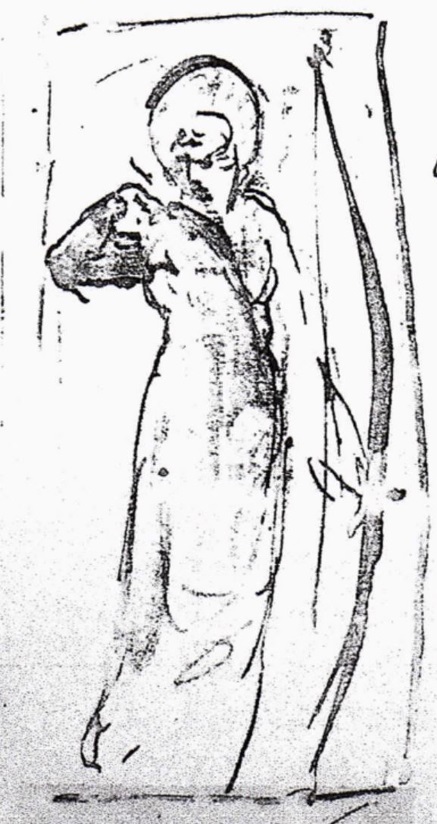 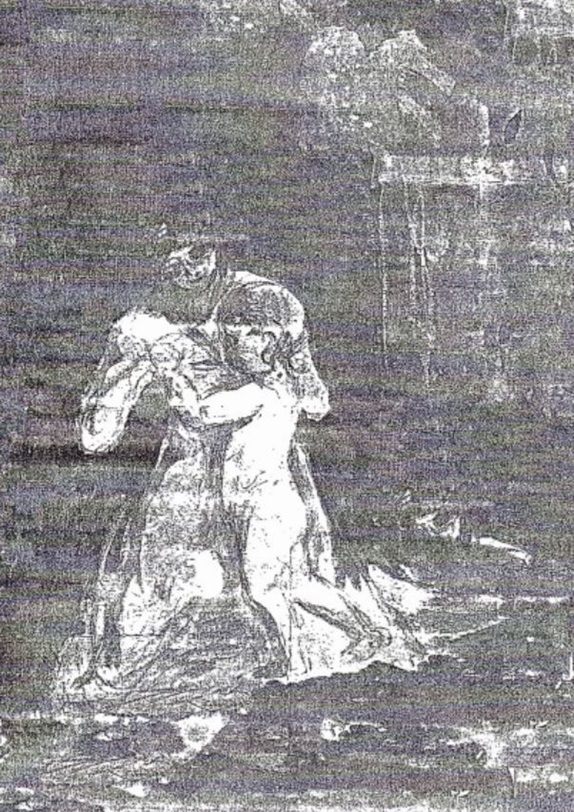  FINIS   1st draft 5-14-2020 – Touch up draft 9-16-2020
                                                 
                                                                                       